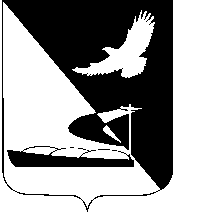 АДМИНИСТРАЦИЯ МУНИЦИПАЛЬНОГО ОБРАЗОВАНИЯ«АХТУБИНСКИЙ РАЙОН»ПОСТАНОВЛЕНИЕ29.07.2014          						                               № 1139Об утверждении порядка разработки,утверждения, реализации и оценкиэффективности муниципальных программМО «Ахтубинский район»В соответствии со статьей 179 Бюджетного кодекса Российской Федерации и в целях совершенствования программно-целевого планирования деятельности органов местного самоуправленияПОСТАНОВЛЯЕТ:1. Утвердить Порядок разработки, утверждения, реализации и оценки эффективности муниципальных программ МО «Ахтубинский район» (прилагается).2. Утвердить порядок формирования и ведения реестра муниципальных программ (прилагается).3. Признать утратившим силу постановление администрации МО «Ахтубинский район» от 09.04.2010 № 517 «Об утверждении Порядка принятия решений о разработке долгосрочных целевых программ муниципального образования «Ахтубинский район», их формирования и реализации».4. Отделу информатизации и компьютерного обслуживания администрации МО «Ахтубинский район» (Короткий В.В.) обеспечить размещение настоящего постановления в сети Интернет на официальном сайте администрации МО «Ахтубинский район» в разделе «Официальные документы».5. Отделу контроля и обработки информации администрации МО «Ахтубинский район» (Свиридова Л.В.) представить информацию в газету «Ахтубинская правда» о размещении настоящего постановления в сети Интернет на официальном сайте администрации МО «Ахтубинский район» в разделе «Официальные документы».6. Настоящее постановление вступает в силу со дня его подписания.Глава муниципального образования                                                В.А. ВедищевУтвержденпостановлением администрацииМО «Ахтубинский район»от 29.07.2014 № 1139Порядокразработки, утверждения, реализации и оценкиэффективности муниципальных программ1. Общие положения1.1. Настоящий Порядок разработки, утверждения, реализации и оценки эффективности муниципальных программ (далее - Порядок) разработан в соответствии с Бюджетным кодексом Российской Федерации и определяет правила разработки, утверждения, реализации и оценки эффективности муниципальных программ, контроль за ходом их реализации, а также устанавливает уровни принятия решения, основные функции и задачи участников процесса программно-целевого управления.1.2. Основные понятия, используемые в Порядке:муниципальная программа - система мероприятий (взаимоувязанных по задачам, срокам осуществления и ресурсам) и инструментов муниципальной политики, обеспечивающая в рамках реализации ключевых муниципальных функций достижение приоритетов и целей муниципальной политики в сфере социально-экономического развития и безопасности МО «Ахтубинский район» (далее - муниципальная программа);подпрограмма муниципальной программы (далее - подпрограмма) - комплекс взаимоувязанных по целям, срокам и ресурсам мероприятий, выделенный исходя из масштаба и сложности задач, решаемых в рамках муниципальной программы;основное мероприятие муниципальной программы - комплекс взаимоувязанных мероприятий, характеризуемый значимым вкладом в достижение целей муниципальной программы;сфера реализации муниципальной программы (подпрограммы) - сфера социально-экономического развития, на решение проблем которой направлена соответствующая муниципальная программа (подпрограмма);основные параметры муниципальной программы (подпрограммы) - цели, задачи, показатели (индикаторы), конечные результаты реализации муниципальной программы (подпрограммы), сроки их достижения, объем ресурсов, необходимый для достижения целей муниципальной программы (подпрограммы);проблема социально-экономического развития - противоречие между желаемым и текущим (действительным) состоянием сферы реализации муниципальной программы;цель муниципальной программы - желаемое состояние системы либо направление действий, соответствующее приоритетам развития МО «Ахтубинский район», достигаемое за период реализации муниципальной программы (подпрограммы);задача муниципальной программы - результат совокупности взаимосвязанных мероприятий или осуществления целевых функций, направленных на достижение цели (целей) реализации муниципальной программы (подпрограммы);мероприятие - совокупность взаимосвязанных действий, направленных на решение соответствующей задачи подпрограммы;показатель (индикатор) - количественно выраженная характеристика достижения цели или решения задачи;конечный результат - характеризуемое количественными и/или качественными показателями состояние (изменение состояния) социально-экономического развития, которое отражает выгоды от реализации муниципальной программы (подпрограммы). Показатели конечного результата выражаются в форме показателей социального, бюджетного и коммерческого (финансового) результатов:- социальный результат - благоприятные изменения в уровне доходов, состоянии здоровья и продолжительности жизни, уровне рождаемости и смертности, уровне образования, уровне безработицы и иных составляющих уровня и качества жизни населения, являющиеся следствием реализации муниципальной программы и поддающиеся количественной оценке;- бюджетный результат - увеличение финансовых поступлений либо сокращение расходов бюджетов различных уровней вследствие реализации муниципальной программы;- коммерческий (финансовый) результат - совокупные благоприятные изменения финансового положения субъектов реальной экономики, наступившие вследствие реализации муниципальной программы;непосредственный результат - характеристика объема и качества реализации мероприятия, направленного на достижение конечного результата реализации муниципальной программы (подпрограммы);совокупный эффект - сумма социального, бюджетного и коммерческого результатов, переведенных в денежную форму, за вычетом затрат на реализацию муниципальной программы и затрат на последующее текущее содержание объекта в течение периода, за который производится расчет эффективности;совокупная эффективность - разница между совокупным эффектом, полученным после реализации муниципальной программы, и совокупным эффектом, который приносила система до реализации муниципальной программы;освоение - реально выполненный объем работ или оказанных услуг за счет средств, предусмотренных на реализацию мероприятий муниципальной программы из бюджетов всех уровней;контроль - наблюдение за объектом с целью проверки соответствия наблюдаемого состояния объекта желаемому или необходимому состоянию, осуществляемое органами муниципальной власти, способными оказать влияние на объект контроля;меры муниципального регулирования - меры, осуществляемые муниципальным заказчиком - координатором муниципальной программы, основанные на административно-правовых способах воздействия на деятельность тех или иных хозяйствующих субъектов (меры запрета, разрешения, ограничения и стимулирования) в пределах своей компетенции и направленные на обеспечение достижения целей муниципальной программы (налоговые, тарифные, кредитные и иные меры государственного регулирования);программно-целевое планирование - деятельность муниципального заказчика - координатора (муниципального заказчика) муниципальной программы, связанная с формированием комплекса мероприятий, увязанного с бюджетными ассигнованиями и конечными результатами их выполнения, и направленная на достижение целей и приоритетов социально-экономического развития МО «Ахтубинский район»;муниципальный заказчик - координатор муниципальной программы - уполномоченное структурное подразделение администрации МО «Ахтубинский район», координирующий разработку и реализацию муниципальной программы, состоящей из отдельных подпрограмм, имеющих отдельных муниципальных заказчиков, определенный ответственным в соответствии с перечнем муниципальных программ, утвержденным главой МО «Ахтубинский район» (далее - перечень);инициатор разработки муниципальной программы - структурное подразделение администрации МО «Ахтубинский район», осуществляющее постановку проблемы для решения ее программными методами на местном уровне и являющееся муниципальным заказчиком - координатором муниципальной программы в соответствии с перечнем;исполнители муниципальной программы (подпрограммы) - субъекты бюджетного планирования МО «Ахтубинский район», структурные подразделения администрации МО «Ахтубинский район»,  которые являются получателями бюджетных и внебюджетных средств.1.3. Разработка и реализация муниципальной программы осуществляется субъектом бюджетного планирования МО «Ахтубинский район».1.4. В работе с муниципальными программами выделяются следующие этапы:- принятие главой администрации МО «Ахтубинский район» решения о включении муниципальной программы в перечень;- формирование муниципальной программы;- экспертиза муниципальной программы и ее утверждение в установленном порядке;- финансирование муниципальной программы;- управление реализацией муниципальной программы;- корректировка муниципальной программы;- контроль за ходом выполнения муниципальной программы;- оценка эффективности и результативности муниципальной программы.1.5. Муниципальная программа включает в себя подпрограммы, ведомственные целевые программы и отдельные мероприятия органов местного самоуправления МО «Ахтубинский район».1.6. Подпрограммы направлены на решение конкретных задач в рамках муниципальной программы.Деление муниципальной программы на подпрограммы осуществляется исходя из масштабности и сложности решаемых в рамках муниципальной программы задач.1.7. Муниципальная программа разрабатывается на срок не менее трех лет и утверждается постановлением администрации МО «Ахтубинский район». 1.8. Внесение изменений и включение новых подпрограмм в муниципальные программы осуществляются муниципальным заказчиком (муниципальным заказчиком - координатором) в установленном порядке.1.9. Формирование муниципальных программ осуществляется исходя из принципов:долгосрочных целей социально-экономического развития МО «Ахтубинский район» и показателей (индикаторов) их достижения, определенных в стратегии социально-экономического развития МО «Ахтубинский район» до 2020 года (далее - Стратегия), программе социально-экономического развития МО «Ахтубинский район» на среднесрочный период (далее - Программа);наиболее полного охвата сфер социально-экономического развития МО «Ахтубинский район» и объема бюджетных ассигнований бюджета МО «Ахтубинский район»;установления для муниципальной программы измеримых результатов ее реализации (конечных и непосредственных результатов);определения структурного подразделения, ответственного за реализацию муниципальной программы, достижение ее конечных результатов;наличия муниципального заказчика - координатора, муниципального заказчика и исполнителей реализации муниципальной программы полномочий и ресурсов, необходимых и достаточных для достижения целей муниципальной программы;обоснованности по ресурсам, в том числе по источникам финансирования, исполнителям и срокам осуществления комплекса мероприятий муниципальной программы;проведения регулярной оценки результативности и эффективности реализации муниципальных программ, в том числе внешней экспертизы с привлечением независимых экспертов, оценки их вклада в решение вопросов модернизации и инновационного развития экономики с возможностью корректировки или их досрочного прекращения, а также установления ответственности должностных лиц в случае неэффективной реализации муниципальных программ.2. Основание и этапы разработки муниципальной программы2.1. Основанием для разработки муниципальной программы является перечень.Перечень формируется управлением экономического развития администрации МО «Ахтубинский район» на основании отдельных решений главы МО «Ахтубинский район», а также с учетом предложений субъектов бюджетного планирования МО «Ахтубинский район» 2.2. Внесение изменений в перечень производится по решению главы МО «Ахтубинский район» на основании предложений управления экономического развития МО «Ахтубинский район», в сроки, установленные графиком разработки проекта бюджета МО «Ахтубинский район» на очередной финансовый год и на плановый период.2.3. Перечень содержит:- наименование муниципальных программ;- наименование муниципальных заказчиков - координаторов и исполнителей муниципальных программ и подпрограмм;- основные направления реализации муниципальных программ.2.4. Разработка муниципальной программы муниципальными заказчиками - координаторами муниципальной программы осуществляется совместно с исполнителями муниципальной программы в соответствии с настоящим Порядком.При этом направления реализации и состав исполнителей муниципальной программы могут уточняться в процессе подготовки и корректировки муниципальной программы с учетом необходимости реализации тех или иных мероприятий для достижения целей муниципальной программы.2.5. Муниципальный заказчик - координатор обеспечивает координацию деятельности исполнителей муниципальной программы в процессе ее разработки и реализации.2.6. Муниципальная программа подлежит обязательному согласованию с управлением экономического развития и финансовым управлением администрации МО «Ахтубинский район».2.7. Муниципальные заказчики, исполнители муниципальной программы  согласовывают муниципальную программу в части, касающейся реализуемых ими основных мероприятий подпрограмм и (или) ведомственных целевых программ.2.8. Проект постановления администрации МО «Ахтубинский район», предусматривающий утверждение муниципальной программы, предлагаемой к финансированию с очередного финансового года, подлежит утверждению в срок не позднее 30 августа текущего года.3. Требования к разработке муниципальнойпрограммы и ее структуре3.1. Муниципальные программы разрабатываются исходя из положений посланий Президента Российской Федерации Федеральному Собранию Российской Федерации, посланий Президента Российской Федерации о бюджетной политике, отдельных решений Президента Российской Федерации и Правительства Российской Федерации, стратегий долгосрочного социально-экономического развития Астраханской области и МО «Ахтубинский район».3.2. Муниципальный заказчик - координатор муниципальной программы, на которого возложена ответственность за подготовку муниципальной программы, формирует ее самостоятельно. 3.3. Требования к содержанию, порядку разработки и реализации ведомственных целевых программ, включенных в муниципальную программу, определяются в соответствии с порядком, установленным администрацией МО «Ахтубинский район».3.4. Включение в муниципальную программу частей иных муниципальных программ, реализация которых направлена на достижение иных целей, не допускается, за исключением случаев, по которым принимаются отдельные решения.3.5. Муниципальная программа может содержать не более 8 подпрограмм.3.6. Муниципальная программа разрабатывается в виде единого документа и имеет следующие разделы:- паспорт муниципальной программы, согласно приложению № 1 к настоящему Порядку;- текстовая часть и табличные приложения муниципальной программы, в том числе:общие положения, основание для разработки муниципальной программы;общая характеристика сферы реализации муниципальной программы; обоснование включения в состав муниципальной программы подпрограмм;приоритеты муниципальной политики в сфере реализации муниципальной программы;цели, задачи, целевые индикаторы и показатели муниципальной программы, перечень подпрограмм;сроки (этапы) реализации муниципальной программы;перечень мероприятий (направлений) муниципальной программы, согласно приложению № 2 к настоящему Порядку и мер муниципальной регулирования;ресурсное обеспечение муниципальной программы;механизм реализации муниципальной программы;организация управления муниципальной программой и мониторинг ее реализации, механизм взаимодействия муниципальных заказчиков и контроль за ходом ее реализации;оценка эффективности (экономическая, социальная и экологическая) реализации муниципальной программы, которая включает методику оценки эффективности муниципальной программы;- паспорта и текстовая часть подпрограмм (в том числе паспорта ведомственных целевых программ, входящих в состав муниципальной программы).4. Требования к содержанию муниципальной программы4.1. Раздел «Общие положения, основание для разработки муниципальной программы» содержит следующую информацию:- объект, предмет регулирования и сфера действия муниципальной программы;- понятия и термины, используемые в муниципальной программе;- обоснование разработки муниципальной программы: нормативная правовая база, а также наличие государственной программы аналогичной направленности (или подпрограммы государственной программы), одним из условий участия в которой является разработка органами местного самоуправления соответствующих муниципальных программ (подпрограмм).4.2. Раздел «Общая характеристика сферы реализации муниципальной программы. Обоснование включения в состав муниципальной программы подпрограмм».В рамках характеристики текущего состояния и прогноза развития сферы реализации муниципальной программы предусматривается проведение анализа ее текущего (действительного) состояния, включая выявление основных проблем, прогноз развития сферы реализации муниципальной программы.Анализ текущего (действительного) состояния сферы реализации муниципальной программы должен включать характеристику итогов развития данной сферы, выявление потенциала развития анализируемой сферы и существующих ограничений в сфере реализации муниципальной программы.Характеристика текущего состояния сферы реализации муниципальной программы должна содержать основные показатели уровня развития соответствующей сферы социально-экономического развития (тенденции развития проблемной ситуации на основе статистических данных и/или экспертных оценок), обоснование решения проблемы в приоритетном порядке в данное время и целесообразность использования программно-целевого подхода при ее решении.В качестве предмета муниципальной программы должна быть выбрана конкретная приоритетная проблема экономического или социального развития района и/или ее отдельных территорий.Проблема, выбранная для решения программным методом, должна соответствовать следующим критериям:- особая значимость для осуществления крупных структурных изменений и повышения эффективности развития конкретных отраслей экономики;- особая значимость для предотвращения развития негативных процессов в экономике и социальной сфере;- особая значимость для обеспечения экологической безопасности и рационального природопользования;- невозможность комплексно решить проблему в короткие сроки в условиях действующих рыночных отношений и необходимость специальной целевой муниципальной поддержки для ее решения;- необходимость концентрации ресурсов для решения проблемы;- отсутствие иных муниципальных программ, полностью или частично направленных на решение проблемы.Прогноз развития соответствующей сферы социально-экономического развития области должен определять тенденции ее развития и планируемые основные показатели по итогам реализации муниципальной программы.В разделе дается обоснование включения в состав муниципальной программы подпрограмм, их обобщенная характеристика на основе перечней мероприятий подпрограмм муниципальной программы. В качестве обоснования выделения подпрограмм используется, в том числе обоснование вклада подпрограммы в достижение целей и задач муниципальной программы.4.3. Раздел «Приоритеты муниципальной политики в сфере реализации муниципальной программы».Приоритеты муниципальной политики в сфере реализации муниципальной программы определяются исходя из Стратегии социально-экономического развития МО «Ахтубинский район» до 2020 года, Программы социально-экономического развития МО «Ахтубинский район» на 2014-2016 годы.4.4. Раздел «Цели, задачи, целевые индикаторы и показатели муниципальной программы, перечень подпрограмм».Цели муниципальной программы должны соответствовать приоритетам муниципальной политики в сфере реализации муниципальной программы и отражать конечные результаты реализации муниципальной программы.Цели муниципальной программы характеризуются следующими свойствами:- актуальность выбранных целей (система целей и задач должна строиться на основании стратегических приоритетов, результатов анализа проблемной ситуации и предпочтений целевой группы, на которую направлены мероприятия муниципальной программы и т.д.);- специфичность (цель должна соответствовать компетенции муниципальной заказчиков (муниципальной заказчиков - координаторов) и сфере реализации муниципальной программы);- конкретность (не должно быть размытых (нечетких) формулировок, допускающих произвольное или неоднозначное толкование);- реалистичность (цель должна быть достижима за период реализации муниципальной программы);- измеряемость (цель должна быть охарактеризована показателем (-ями), позволяющим измерить и оценить, насколько запланированные мероприятия способны изменить ситуацию и приблизить ее к желаемому (или идеальному) состоянию). Для измерения и оценки результатов достижения целей используются показатели конечного результата;- релевантность (соответствие формулировки цели ожидаемым конечным результатам реализации муниципальной программы);- уникальность сформулированной цели (не допустимо дублирование целей в других муниципальных программах);- привязка к временному графику (должны быть установлены срок достижения цели и этапы реализации муниципальной программы).Формулировка цели должна быть краткой и ясной и не должна содержать специальных терминов, указаний на иные цели, задачи или результаты, которые являются следствиями достижения самой цели, а также описания путей, средств и методов достижения цели.Задача муниципальной программы определяет конечный результат реализации совокупности взаимосвязанных мероприятий или осуществления муниципальной функций в рамках достижения цели (целей) реализации муниципальной программы.Задача муниципальной программы характеризуется следующими свойствами:- обоснованность системы подцелей (муниципальный заказчик (муниципальный заказчик-координатор) должен четко обосновать, почему именно такой набор задач и мероприятий обеспечит достижение цели, обозначить причинно-следственные связи). Совокупность задач по каждой цели должна отвечать принципам необходимости (решение каждой задачи является необходимым условием достижения цели) и достаточности (решение всех задач является достаточным условием достижения цели);- решаемость (задачи должны быть потенциально решаемы);- измеряемость (должна существовать возможность оценки результатов достижения задач). Для измерения и оценки результатов достижения задач используются показатели конечного результата;- привязка к временному графику (должен быть установлен срок решения задачи, не превышающий срок достижения цели).Сведения о показателях (индикаторах) муниципальной программы, подпрограмм муниципальной программы и их значениях приводятся в приложении № 3 к настоящему Порядку.В число используемых показателей (индикаторов) включаются показатели, характеризующие конечные общественно значимые результаты, непосредственные результаты и уровень удовлетворенности потребителей оказываемыми (финансируемыми) исполнителями муниципальной услугами (работами), их объемом и качеством.Показатели (индикаторы) муниципальной подпрограммы должны быть увязаны с показателями, характеризующими достижение целей и решение задач муниципальной программы. Состав и значения показателей (индикаторов) и оценка влияния внешних факторов и условий на их достижение должны иметь обоснование. В случае несоответствия целевых значений показателей (индикаторов) муниципальной программы целевым значениям показателей (индикаторов), установленным в стратегических документах, а также при планировании сохранения текущих значений показателей (индикаторов) либо ухудшения значений показателей (индикаторов) в течение реализации муниципальной программы в составе обосновывающих материалов представляются обоснование предлагаемых значений показателей (индикаторов) муниципальной программы и необходимые расчеты к нему.В качестве наименования показателя используется лаконичное и понятное описание, отражающее основную суть наблюдаемого явления.Алгоритм формирования показателя представляет собой методику исчисления показателя и необходимые пояснения к ней.Количество показателей (индикаторов) формируется исходя из принципов необходимости и достаточности для достижения целей и решения задач муниципальной программы.4.5. Раздел «Сроки (этапы) реализации муниципальной программы».Сроки действия муниципальной программы должны соответствовать поставленным задачам. В муниципальной программе могут быть выделены этапы, отражающие достижение определенных результатов.4.6. Раздел «Перечень мероприятий (направлений) муниципальной программы и мер муниципального регулирования».Данный раздел включает текстовую часть, где указываются подпрограммы, в том числе ведомственные целевые программы, входящие в состав муниципальной программы, основные направления реализации мероприятий подпрограмм, а также перечень конкретных, детально разработанных и взаимоувязанных мероприятий подпрограмм с указанием планируемых показателей их выполнения и эффективности, исполнителей, сроков исполнения, объемов финансовых ресурсов, источников финансирования. Муниципальная программа может включать основные мероприятия, предусмотренные к реализации в рамках муниципальной программы.Комплекс основных мероприятий должен быть необходимым и достаточным для достижения целей и решения задач муниципальной программы с учетом реализации предусмотренных мер муниципального и правового регулирования.Основные мероприятия должны быть направлены на решение конкретной задачи муниципальной программы. На решение одной задачи может быть направлено несколько основных мероприятий.Основные мероприятия муниципальной программы, мероприятия подпрограмм должны соответствовать следующим признакам:- целевая направленность на кардинальное и долговременное изменение проблемной ситуации (или ее части);- ограниченность во времени, т.е. наличие изначально определенных сроков начала и окончания мероприятия, увязанных с достижением одной или нескольких задач муниципальной программы;- фиксированная величина выделяемых ресурсов (финансовых, материально-технических, трудовых).Основные мероприятия муниципальной программы, мероприятия подпрограмм должны соответствовать следующим требованиям:- измеримость результата реализации мероприятия (должна существовать возможность количественной оценки реализации мероприятий). Для измерения и оценки результатов реализации мероприятий используются показатели непосредственного результата;- привязка к временному графику (программные мероприятия должны быть увязаны по срокам и ресурсам и обеспечивать решение задач и достижение целей программы);- программные мероприятия должны предусматривать комплекс мер по предотвращению негативных последствий, которые могут возникнуть при их реализации.Мероприятия подпрограммы должны быть конкретными, исключающими неясность толкования и направленными на получение конечного результата, подлежащего оценке, и однозначно увязаны с целью и задачами подпрограммы. Использование в описании мероприятий специальных терминов, не имеющих широкого распространения, не допускается.Каждое программное мероприятие описывается соответствующими количественными и качественными показателями.4.7. Раздел «Ресурсное обеспечение муниципальной программы».Финансовые ресурсы муниципальной программы планируются с учетом реальных возможностей соответствующих источников финансирования и указываются по муниципальной программе в целом с распределением по годам и источникам финансирования, согласно приложению № 4 к настоящему Порядку.Информация о расходах бюджета МО «Ахтубинский район» на реализацию муниципальной программы представляется с расшифровкой по распорядителям (получателям) средств бюджета МО «Ахтубинский район» (по муниципальным заказчикам муниципальной программы). Объем бюджетных ассигнований указывается в тысячах рублей с точностью до первого знака после запятой.По объектам капитального строительства, включаемым в муниципальные программы, совместно с муниципальной программой представляются сведения о мощности и сроках реализации объекта капитального строительства, а также результаты оценки эффективности использования средств бюджета МО «Ахтубинский район», направляемых в форме бюджетных инвестиций в объекты капитального строительства муниципальной собственности МО «Ахтубинский район».Объекты капитального строительства, не прошедшие оценку эффективности, не включаются в муниципальные программы.4.8. Раздел «Механизм реализации муниципальной программы».В разделе описывается комплекс действий, экономических, правовых мер, обеспечивающих решение проблемы, порядок организационного взаимодействия между исполнителями муниципальной программы, порядок отбора исполнителей мероприятий муниципальной программы, привлечения внебюджетных средств.Муниципальными программами может быть предусмотрено предоставление субсидий и иных межбюджетных трансфертов местным бюджетам на реализацию муниципальных программ, направленных на достижение целей. Условия предоставления и методика расчета указанных субсидий и иных межбюджетных трансфертов устанавливаются соответствующей муниципальной программой.В случае, если муниципальной программой предусматривается реализация программных мероприятий за счет средств субсидий в соответствии со статьями 78 и 78.1 Бюджетного кодекса Российской Федерации, порядок предоставления указанных субсидий устанавливается нормативным правовым актом МО «Ахтубинский район».4.9. Раздел «Организация управления муниципальной программой и мониторинг ее реализации, механизм взаимодействия муниципальных заказчиков и контроль за ходом ее реализации».В разделе описывается организационно-функциональная структура управления процессом реализации муниципальной программы и порядок осуществления контроля. Структура управления формируется с учетом специфики муниципальной программы.Общее руководство и контроль за ходом реализации муниципальной программы осуществляет муниципальный заказчик – координатор муниципальной программы, которым определяются формы и методы управления реализацией муниципальной программы.Организация контроля за ходом выполнения муниципальной программы должна соответствовать особенностям управления реализацией ее мероприятий. Содержание контроля, осуществляемого заказчиком, должно обеспечивать своевременное и полное осуществление мероприятий муниципальной программы и отдельных подпрограмм, включая мониторинг их реализации, оценку результативности, подготовку отчетов о реализации муниципальной программы, и отражать реальное разделение уровней ответственности за принятие и выполнение конкретных решений.4.10. Раздел «Оценка эффективности (экономическая, социальная и экологическая) реализации муниципальной программы».Данный раздел включает текстовую часть, где в количественном выражении описываются конечные результаты, которые должны быть достигнуты вследствие реализации муниципальной программы, согласно приложению № 5 к Порядку.Используемые показатели должны соответствовать следующим требованиям:адекватность (показатель должен очевидным образом характеризовать прогресс в достижении цели или решении задачи и охватывать все существенные аспекты достижения цели или решения задачи муниципальной программы);точность (погрешности измерения не должны приводить к искаженному представлению о результатах реализации муниципальной программы);объективность (не допускается использование показателей, улучшение отчетных значений которых возможно при ухудшении реального положения дел; используемые показатели должны в наименьшей степени создавать стимулы для исполнителей муниципальной программы, подведомственных им организаций к искажению результатов реализации муниципальной программы);достоверность (способ сбора и обработки исходной информации должен допускать возможность проверки точности полученных данных в процессе независимого мониторинга и оценки эффективности муниципальной программы);однозначность (определение показателя должно обеспечивать одинаковое понимание существа измеряемой характеристики как специалистами, так и конечными потребителями услуг, включая индивидуальных потребителей, для чего следует избегать излишне сложных показателей и показателей, не имеющих четкого, общепринятого определения и единиц измерения);экономичность (получение отчетных данных должно проводиться с минимально возможными затратами; применяемые показатели должны в максимальной степени основываться на уже существующих процедурах сбора информации);сопоставимость (выбор показателей следует осуществлять исходя из необходимости непрерывного накопления данных и обеспечения их сопоставимости за отдельные периоды и с показателями, используемыми для оценки прогресса в реализации сходных (смежных) программ);своевременность и регулярность (отчетные данные должны поступать со строго определенной периодичностью и с незначительным временным интервалом между моментом сбора информации и сроком ее использования (для использования в целях мониторинга отчетные данные должны представляться не реже 1 раза в год).Показатели (индикаторы) должны иметь запланированные по годам количественные значения, измеряемые (рассчитываемые) по прилагаемым методикам или определяемые на основе данных государственного статистического (ведомственного) наблюдения.Предлагаемый показатель (индикатор) должен являться количественной характеристикой наблюдаемого социально-экономического явления (процесса, объекта).В качестве наименования показателя используется лаконичное и понятное описание, отражающее основную суть наблюдаемого явления.Для показателя указываются периодичность (годовая, квартальная, месячная и т.д.) и вид временной характеристики (за отчетный период, на начало отчетного периода, на конец периода, на конкретную дату и т.д.).При необходимости приводятся дополнительные характеристики, необходимые для пояснения показателя.Алгоритм формирования показателя представляет собой методику количественного (формульного) исчисления показателя и необходимые пояснения к ней.Пояснения к показателю включают текст методики сбора и обработки данных, ссылки на формы сбора и указания по их заполнению.Если в методике расчета показателя используются иные показатели, необходимо привести их описание.В число используемых показателей должны включаться показатели, характеризующие конечные общественно значимые результаты и непосредственные результаты по годам реализации муниципальной программы.Показатели подпрограмм и ведомственных целевых программ должны быть увязаны с показателями, характеризующими достижение целей и решение задач муниципальной программы. Состав и значения показателей (индикаторов) и оценка влияния внешних факторов и условий на их достижение должны иметь обоснование.Для оценки социального результата муниципальной программы используются:- показатели уровня жизни в целом и конкретных социально-демографических групп населения;- показатели занятости (создание и сохранение рабочих мест, подготовка конкурентоспособных трудовых ресурсов, предотвращение неполной занятости, повышение территориальной и профессиональной мобильности трудовых ресурсов, переподготовка высвобождаемых работников, обеспечение временной занятости и т.д.);- показатели экологических последствий реализации муниципальной программы.Для оценки бюджетного результата муниципальной программы используются следующие показатели:- экономия средств бюджетов (по источникам финансирования муниципальной программы) в результате сокращения расходов на содержание объекта;- дополнительные поступления налоговых доходов от местных налогов и сборов от региональных налогов и сборов, от долей федеральных налогов и сборов, подлежащих зачислению в бюджет МО «Ахтубинский район» согласно действующему законодательству;- дополнительно получаемые неналоговые доходы.Для оценки коммерческого (финансового) результата муниципальной программы рекомендуется использовать следующие показатели:- показатели развития малого предпринимательства (изменение количества субъектов малого предпринимательства, изменение товарооборота субъектов малого предпринимательства; объем инвестиций в основной капитал; количество граждан - представителей незащищенных слоев населения и молодежи, вовлеченных в сферу предпринимательской деятельности);- прибыль предприятий;- чистый дисконтированный доход;- внутренняя норма доходности;- потребность в дополнительном финансировании;- индексы доходности затрат и инвестиций;- срок окупаемости;- группа показателей, характеризующих финансовое состояние предприятий - исполнителей муниципальной программы.Показатели муниципальной программы должны быть достоверны и проверяемы.Не допускается использование показателей, которые не могут быть проверены, а будут являться формальными, декларативными и оторванными от реальности.В муниципальной программе должны применяться показатели государственной статистической отчетности. При отсутствии таких показателей, позволяющих оценить специфические цели муниципальной программы, допускается использование показателей, утвержденных нормативными правовыми актами Российской Федерации и Астраханской области, данных социологических опросов, а также ведомственной отчетности. Разработчик муниципальной программы должен указать на отсутствие показателей государственной статистической отчетности, позволяющих оценить специфические цели программы, привести перечень дополнительно вовлекаемых в расчеты показателей, определить методику их сбора, обеспечения достоверности.Оценка совокупного эффекта от реализации муниципальной программы осуществляется в целях достижения оптимального соотношения связанных с ее реализацией затрат и достигаемых в ходе реализации результатов, а также обеспечения принципов бюджетной системы Российской Федерации: эффективности, гласности, адресности и целевого характера использования бюджетных средств. При этом общепринятые статистические показатели, в том числе объем промышленного производства, численность населения, рассматриваются в данном описании как базовые.При описании основных ожидаемых конечных результатов реализации муниципальной программы необходимо дать развернутую характеристику планируемых изменений (конечных результатов) в сфере реализации муниципальной программы. Такая характеристика должна включать обоснование:изменения состояния сферы реализации муниципальной программы, а также в сопряженных сферах при реализации муниципальной программы (положительные и отрицательные внешние эффекты в сопряженных сферах);выгод от реализации муниципальной программы.Методика оценки эффективности муниципальной программы разрабатывается муниципальным заказчиком - координатором с учетом специфики муниципальной программы и входящих в ее состав подпрограмм и основных мероприятий.При этом методика оценки эффективности муниципальной программы должна быть основана на показателях конечного результата муниципальной программы с учетом объема ресурсов, направленных на ее реализацию, социально-экономических эффектов, оказывающих влияние на изменение соответствующей сферы социально-экономического развития МО «Ахтубинский район».Методика оценки эффективности муниципальной программы должна учитывать необходимость проведения оценок по следующим критериям:степень достижения целей и решения задач подпрограмм и муниципальной программы в целом;степень соответствия запланированному уровню затрат и эффективности использования бюджетных средств;степень реализации мероприятий, решения задач и достижения цели муниципальной программы (достижения ожидаемых непосредственных результатов реализации).Методика оценки эффективности муниципальной программы утверждается в составе муниципальной программы.В данном разделе описывается алгоритм проведения оценки эффективности реализации муниципальной программы.5. Требования к разработке подпрограммымуниципальной программы5.1. Подпрограмма является неотъемлемой частью муниципальной программы и формируется с учетом согласованности основных параметров подпрограммы и муниципальной программы.5.2. Подпрограмма имеет следующую структуру:паспорт подпрограммы, согласно приложению № 6 к настоящему Порядку;текстовая часть подпрограммы по следующим разделам:характеристика сферы реализации подпрограммы, описание основных проблем в указанной сфере и прогноз ее развития;цели, задачи и показатели (индикаторы) достижения целей и решения задач, описание основных ожидаемых конечных результатов подпрограммы;прогноз сводных показателей целевых заданий по этапам реализации подпрограммы (при оказании муниципальными учреждениями муниципальных услуг (работ) в рамках подпрограммы);обоснование объема финансовых ресурсов, необходимых для реализации подпрограммы.5.3. Требования к заполнению паспорта подпрограммы, к характеристике сферы реализации подпрограммы, описанию основных проблем в указанной сфере, прогнозу ее развития, целям, задачам и показателям (индикаторам) достижения целей и решения задач, описанию основных ожидаемых конечных результатов подпрограммы, срокам и контрольным этапам реализации подпрограммы, обоснованию объема финансовых ресурсов, необходимых для реализации подпрограммы, аналогичны требованиям, предъявляемым к паспорту и содержанию муниципальной программы.6. Порядок согласования муниципальной программы6.1. Муниципальный заказчик - координатор муниципальной программы согласовывает муниципальную программу с заинтересованными структурными подразделениями администрации МО «Ахтубинский район» и представляет на экспертизу в управление экономического развития администрации МО «Ахтубинский район» и финансовое управление администрации МО «Ахтубинский район».Муниципальная программа направляется на согласование в управление экономического развития администрации МО «Ахтубинский район» и финансовое управление администрации МО «Ахтубинский район» на бумажном носителе и в электронном виде.К муниципальной программе в обязательном порядке прилагаются обосновывающие материалы.6.2. Обосновывающие материалы к муниципальной программе содержат:- технико-экономический расчет, обосновывающий потребность финансирования основных мероприятий муниципальных программ, мероприятий подпрограмм, ведомственных целевых программ, который должен содержать общие объемы средств, необходимых на:научно-исследовательские и опытно-конструкторские работы;межбюджетные трансферты;прочие расходы;- подтверждающие документы:соглашения (договоры) о намерениях и другие документы, подтверждающие необходимость финансирования программных мероприятий в заявленных объемах;соглашения (договоры) о намерениях между муниципальным заказчиком - координатором муниципальной программы и государственными органами исполнительной власти, организациями, органами местного самоуправления муниципальных образований, поскольку для реализации программных мероприятий могут привлекаться средства федерального бюджета, бюджетов субъекта федерации, муниципальных образований и внебюджетных источников; необходимо обосновать возможность привлечения данных средств и указать механизм их привлечения.В случае, если муниципальной программой предусмотрены бюджетные инвестиции и предоставление муниципальным бюджетным и автономным учреждениям, муниципальным унитарным предприятиям субсидий на осуществление капитальных вложений в объекты капитального строительства муниципальной собственности МО «Ахтубинский район» и (или) приобретение объектов недвижимого имущества МО «Ахтубинский район», в обосновывающих материалах необходимо представить:- пояснительную записку, содержащую по каждому объекту капитального строительства анализ исходного состояния, обоснование целесообразности строительства, реконструкции, в том числе с элементами реставрации, технического перевооружения, приобретения объекта капитального строительства, приобретения объекта недвижимого имущества, оборудования и других видов затрат, предполагаемый социальный и экономический эффект от ввода объекта капитального строительства в эксплуатацию; предполагаемый социальный и экономический эффект от ввода в эксплуатацию (приобретения) объекта капитального строительства (объекта недвижимого имущества);- сводный сметный расчет;- заключение государственной экспертизы проектно-сметной документации;- правовой акт органа местного самоуправления муниципального образования «Ахтубинский район», утверждающий проектно-сметную документацию;- справку о направлении средств из других источников финансирования при финансировании строительства объекта из других источников;- справку о собственности предлагаемых к строительству или реконструкции объектов;- по вновь начинаемым объектам капитального строительства оценку социальной и бюджетной эффективности с учетом эксплуатационных расходов будущих периодов.6.3. Управление экономического развития администрации МО «Ахтубинский район» проводит экспертизу муниципальной программы, учитывая следующие критерии:- соответствие муниципальной программы приоритетным направлениям Стратегии и Программы;- соответствие муниципальной программы требованиям настоящего Порядка;- соответствие сроков и этапов реализации муниципальной программы поставленным в муниципальной программе задачам;- обоснованность, комплексность и соответствие программных мероприятий поставленным целям;- обоснованность потребности в ресурсах и структуры источников для достижения целей муниципальной программы;- эффективность механизма реализации, управления и контроля исполнения муниципальной программы;- соответствие показателей конечного и непосредственного результатов муниципальной программы, а также методики ее оценки требованиям настоящего Порядка.Срок экспертизы муниципальных программ не должен превышать двадцати календарных дней.6.4. Финансовое управление администрации МО «Ахтубинский район» проводит экспертизу муниципальной программы по следующим направлениям:- соответствие объемов финансирования муниципальной программы возможностям бюджета МО «Ахтубинский район»;- соответствие механизма, форм и методов управления реализацией муниципальной программы бюджетному законодательству.Срок экспертизы муниципальных программ не должен превышать двадцати календарных дней.6.5. В случае, если по результатам экспертизы управление экономического развития либо финансовое управление дало заключение о необходимости доработки муниципальной программы, муниципальный заказчик - координатор муниципальной программы обеспечивает ее доработку в течение 7 календарных дней со дня получения замечаний. После устранения замечаний муниципальный заказчик - координатор муниципальной программы направляет муниципальную программу на повторное согласование в управление экономического развития и в финансовое управление.В случае, если муниципальная программа не согласована исполнителями, к ней также прилагаются замечания исполнителей и протоколы согласительных совещаний по муниципальной программе.6.6. Внесение изменений в муниципальные программы может инициироваться муниципальным заказчиком - координатором муниципальной программы, управлением экономического развития или финансовым управлением.В случае, если внесение изменений в муниципальную программу затрагивает интересы одного исполнителя муниципальной программы, подготовка проекта изменений в муниципальную программу может осуществляться данным исполнителем самостоятельно при обязательном согласовании с координатором подпрограммы и муниципальным заказчиком - координатором муниципальной программы.В случае, если внесение изменений в муниципальную программу затрагивает интересы двух и более исполнителей муниципальной программы по мероприятиям в рамках одной подпрограммы, подготовку проекта изменений муниципальной программы осуществляет муниципальный заказчик – координатор подпрограммы.Во всех остальных случаях подготовку проекта изменений в муниципальную программу осуществляет муниципальный заказчик - координатор муниципальной программы.6.7. Внесение изменений в муниципальную программу осуществляется при необходимости:- корректировки результатов ежегодно проводимой оценки эффективности реализации муниципальных программ;- корректировки плановых объемов финансирования основных мероприятий в соответствии с возможностями бюджета МО «Ахтубинский район» либо в связи с невыполнением основных мероприятий муниципальной программы в текущем финансовом году;- уменьшения или перераспределения объемов финансирования внутри муниципальной программы, в том числе в связи с экономией, сложившейся по результатам закупок товаров, работ, услуг;- увеличения объема финансирования муниципальной программы, требуемого для обеспечения софинансирования межбюджетных субсидий, предоставленных из федерального бюджета, бюджета субъекта федерации в рамках государственных программ Российской Федерации и Астраханской области (целевых субсидий из федерального бюджета и бюджета субъекта федерации);- изменения сроков реализации основных мероприятий;- изменения задач муниципальной программы (подпрограммы), системы подпрограмм (основных мероприятий), плановых значений непосредственных результатов мероприятий, индикаторов эффективности или конечных результатов муниципальной программы;- корректировки отдельных положений текстовой части муниципальной программы (подпрограммы) в целях актуализации содержащейся в ней информации.6.8. После проведения согласования муниципальной программы с финансовым управлением и управлением экономического развития муниципальный заказчик - координатор вносит муниципальную программу на утверждение в главе МО «Ахтубинский район» в установленном порядке.В течение 14 календарных дней после утверждения муниципальной программы муниципальный заказчик - координатор обязан обеспечить ее размещение на официальном сайте.6.9. Утвержденная муниципальная программа подлежит включению в реестр муниципальных программ, ведение которого осуществляет управление экономического развития в установленном порядке.7. Финансирование муниципальной программы7.1. Финансовое обеспечение реализации муниципальных программ в части расходных обязательств МО «Ахтубинский район» осуществляется за счет бюджетных ассигнований бюджета МО «Ахтубинский район» (далее - бюджетные ассигнования). Распределение бюджетных ассигнований на реализацию муниципальных программ (подпрограмм) утверждается решением Совета МО «Ахтубинский район» о бюджете МО «Ахтубинский район» на очередной финансовый год и на плановый период.Бюджетные ассигнования на осуществление бюджетных инвестиций и предоставление муниципальным бюджетным и автономным учреждениям, муниципальным унитарным предприятиям субсидий на осуществление капитальных вложений в объекты муниципальной собственности МО «Ахтубинский район», софинансирование капитальных вложений в которые осуществляется за счет межбюджетных субсидий из областного бюджета, подлежат утверждению решением Совета МО «Ахтубинский район» о бюджете МО «Ахтубинский район» на очередной финансовый год и на плановый период.7.2. Муниципальный заказчик – координатор муниципальной программы ежегодно с учетом выделяемых на реализацию муниципальной программы финансовых средств уточняет при необходимости затраты по мероприятиям муниципальной программы, целевые индикаторы и показатели, механизм ее реализации, состав исполнителей муниципальной программы и в месячный срок со дня утверждения решения Совета МО «Ахтубинский район» о бюджете МО «Ахтубинский район» на очередной финансовый год и на плановый период в установленном порядке представляет в управление экономического развития и финансовое управление указанную корректировку муниципальной программы для последующего внесения на утверждение главе МО «Ахтубинский район».7.3. Финансирование мероприятий муниципальных программ может производиться только в рамках одной муниципальной программы.7.4. Финансирование ведомственных целевых программ, включенных в состав муниципальных программ, осуществляется в порядке, установленном нормативным правовым администрации МО «Ахтубинский район».7.5. Финансовое обеспечение строительства, реконструкции, модернизации объектов капитального строительства и приобретения в муниципальную собственность МО «Ахтубинский район» объектов недвижимого имущества, реализуемых в рамках муниципальной программы, осуществляется за счет бюджетных ассигнований в порядке, установленном нормативным правовым актом администрации МО «Ахтубинский район». 7.6. Финансирование мероприятий муниципальной программы за счет средств бюджета МО «Ахтубинский район» осуществляется финансовым управлением администрации МО «Ахтубинский район» через распорядителя (получателя) средств бюджета,  являющийся ответственным за реализацию программных мероприятий.7.7. Объем бюджетных ассигнований на реализацию мероприятий подпрограммы в плановом периоде может быть скорректирован с учетом решений о перераспределении бюджетных ассигнований, направляемых на финансовое обеспечение муниципальных программ, без изменения общего объема финансирования муниципальной программы.7.8. При сокращении объемов бюджетных ассигнований, предусмотренных на реализацию муниципальной программы, по сравнению с объемами, предусмотренными утвержденной муниципальной программой, в результате внесения изменений в решение о бюджете МО «Ахтубинский район  на очередной финансовый год и на плановый период муниципальный заказчик - координатор муниципальной программы в соответствии с законодательством Российской Федерации разрабатывает и  реализует дополнительные меры по привлечению средств внебюджетных источников или реализации мероприятий муниципальной программы с заданной эффективностью при меньшем объеме расходования бюджетных средств.7.9. В случае, если по итогам 9 месяцев текущего финансового года муниципальным заказчиком обеспечены заключение контрактов (договоров, соглашений), подготовка иных документов, обуславливающих освоение бюджетных средств, в объеме менее 75% бюджетных ассигнований, предусмотренных решением о бюджете МО «Ахтубинский район» (сводной бюджетной росписью) на текущий финансовый год, управление экономического развития МО «Ахтубинский район» подготавливает на имя главы муниципального образования предложения о сокращении объема бюджетных ассигнований, предусмотренных на реализацию муниципальной  программы в текущем году.Решение об изменении бюджетных ассигнований государственной программы принимается до 1 ноября текущего финансового года.7.10. Сокращению не подлежат объем бюджетных ассигнований, предусмотренных на предоставление субсидий и иных межбюджетных трансфертов местным бюджетам, на содержание органов местного самоуправления МО «Ахтубинский район», на софинансирование ассигнований из областного бюджета в текущем году, а также  публичные нормативные обязательства.8. Управление реализацией муниципальной программыи контроль за ходом ее выполнения8.1. Управление реализацией муниципальной программы.Управление реализацией муниципальной программы осуществляется муниципальным заказчиком муниципальной программы, а при наличии нескольких муниципальных заказчиков - муниципальным заказчиком - координатором муниципальной программы.Муниципальный заказчик - координатор муниципальной программы несет ответственность за ее реализацию, непосредственные и конечные результаты, целевое и эффективное использование выделяемых на выполнение муниципальной программы финансовых средств, определяет формы и методы управления реализацией муниципальной программы.Управление и реализация ведомственных целевых программ, включенных в муниципальную программу, осуществляются в порядке, установленном нормативным правовым актом администрации МО «Ахтубинский район».Реализация муниципальной программы может осуществляться на основе муниципальных контрактов (договоров) на закупку товаров, работ и услуг для муниципальных нужд, заключаемых муниципальным заказчиком муниципальной программы с исполнителями программных мероприятий, определяемыми на конкурсной основе в соответствии с действующим законодательством.8.2. Контроль за ходом реализации и выполнением муниципальной программы.Контроль за ходом реализации и выполнением муниципальных программ, реализуемых на территории МО «Ахтубинский район», осуществляется органами местного самоуправления в соответствии с бюджетным законодательством.Муниципальные заказчики - координаторы осуществляют контроль за исполнением мероприятий муниципальной программы, ее непосредственными и конечными результатами, целевым и эффективным использованием финансовых средств.Муниципальный заказчик - координатор муниципальной программы ежеквартально, до 20-го числа месяца, следующего за отчетным кварталом отчетного года, представляет в управление экономического развития отчеты о ходе реализации муниципальной программы (приложение № 7 к Порядку). Ежегодный отчет представляется муниципальным заказчиком - координатором муниципальной программы до 1 февраля года, следующего за отчетным периодом.Отчеты должны содержать:- данные о финансировании муниципальной программы в отчетном периоде в целом и по отдельным мероприятиям с разбивкой по источникам финансирования;- данные об освоении профинансированных средств в отчетном периоде в целом и по отдельным мероприятиям;- данные о достижении показателей непосредственного (по мероприятиям) и конечного (по задачам и целям) результатов реализации муниципальной программы в отчетном периоде;- примечание с анализом причин отклонения (с выделением внешних и внутренних причин) и детальную оценку возможностей достижения запланированных результатов муниципальной программы по мероприятиям, задачам и целям;- краткую пояснительную записку (до 5 страниц) о ходе реализации мероприятий муниципальной программы с отражением:финансирования и освоения лимитов в отчетном периоде в целом по муниципальной программе (описать наиболее значимые мероприятия или укрупнить мероприятия, в случае не освоения лимитов указать причины);уровня достижения программных целей и показателей эффективности в отчетном периоде;оценки влияния фактических результатов реализации муниципальной программы в отчетном периоде на различные сферы экономики Ахтубинского района;информации о количестве созданных и сохраненных рабочих мест в отчетном периоде;информации о внесенных муниципальным заказчиком - координатором муниципальной программы изменениях в муниципальную программу.Отчеты представляются в печатном виде с приложением копии на электронном носителе.В случае непредставления муниципальным заказчиком - координатором муниципальной программы отчетности в установленной форме и сроки управление экономического развития в течение двух месяцев, следующих за отчетным периодом, направляет главе МО «Ахтубинский район» предложения:- о смене муниципального заказчика (муниципального заказчика-координатора) муниципальной программы;- об изменении форм и методов управления реализацией муниципальной программы;- о досрочном прекращении реализации муниципальной программы.В отношении муниципальной программы, срок реализации которой завершается в отчетном году, муниципальный заказчик - координатор муниципальной программы подготавливает и до 1 марта текущего года представляет в управление экономического развития, финансовое управление доклад о реализации муниципальной программы за весь период, содержащий:- данные о финансировании муниципальной программы с разбивкой по источникам финансирования;- данные об освоении профинансированных средств в целом и по отдельным мероприятиям;- данные об уровне достижения конечных результатов реализации муниципальной программы (социальных, бюджетных, коммерческих), в том числе оценку влияния фактических результатов реализации муниципальной программы на различные сферы экономики района;- в случае отклонения результатов от запланированных - анализ причин, вызвавших отклонение;- расчет совокупной эффективности реализации муниципальной программы.Управление экономического развития осуществляет ежеквартальный и ежегодный мониторинг своевременного и качественного представления отчетной информации в процессе реализации муниципальной программы и после ее завершения, а также степени освоения профинансированных средств, достижения целей, задач и запланированной эффективности муниципальной программы в порядке, установленном разделом 9 настоящего Порядка.На основе данных ежегодного мониторинга управление экономического развития оценивает эффективность муниципальных программ в соответствии с методикой оценки эффективности муниципальных программ, реализуемых на территории Ахтубинского района, изложенной в приложении № 8 к настоящему Порядку.По результатам рассмотрения оценки эффективности муниципальных программ не позднее, чем за два месяца до дня внесения в Совет проекта  решения о бюджете МО «Ахтубинский район» на очередной финансовый год и  плановый период управление экономического развития направляет главе МО «Ахтубинский район» информацию об оценке эффективности муниципальных программ и при необходимости предложения об изменении форм и методов управления реализацией муниципальных программ, о сокращение (увеличение) финансирования и (или) досрочном прекращение отдельных мероприятий или муниципальной программы в целом.По результатам оценки эффективности муниципальных программ глава МО «Ахтубинский район» может принять решение, о необходимости сокращения начиная с очередного финансового года бюджетных ассигнований на реализацию отдельных мероприятий или муниципальных программ в целом.8.3. В процессе реализации муниципальной программы муниципальный заказчик - координатор муниципальной программы вправе принимать решения о внесении изменений в перечни и состав основных мероприятий муниципальной программы, мероприятий подпрограмм муниципальной программы (ведомственной целевой программы), сроки их реализации, а также в объемы бюджетных ассигнований на реализацию основных мероприятий (мероприятий) в пределах утвержденных лимитов бюджетных ассигнований на реализацию муниципальной программы в целом.Указанное решение принимается при условии, что планируемые изменения не оказывают влияния на параметры муниципальной программы и не приведут к ухудшению плановых значений целевых индикаторов и показателей муниципальной программы, а также к увеличению сроков исполнения основных мероприятий муниципальной программы.8.4. Внесение иных изменений в муниципальную программу (подпрограмму, ведомственную целевую программу), оказывающих влияние на параметры муниципальной программы, утвержденные главой МО «Ахтубинский район», осуществляется по инициативе муниципального заказчика - координатора муниципальной программы либо по поручению главы МО «Ахтубинский район».8.5. В случае принятия решения о внесении изменений в муниципальную программу, ее подпрограммы, ведомственные целевые программы муниципальный заказчик - координатор муниципальной программы направляет на согласование в управление экономического развития и финансовое управление администрации МО «Ахтубинский район» муниципальную программу.8.6. Управление экономического развития и финансовое управление в течение 14 календарных дней со дня получения муниципальной программы направляют муниципальному заказчику - координатору муниципальной программы заключение о согласии или несогласии с вносимыми в нее изменениями.В случае положительных заключений управления экономического развития и финансового управления на внесение изменений в муниципальную программу муниципальный заказчик - координатор муниципальной программы выносит муниципальную программу на утверждение главе МО «Ахтубинский район».В случае положительных заключений управления экономического развития и финансового управления на внесение изменений в ведомственную целевую программу муниципальной программы муниципальный заказчик - координатор муниципальной программы, муниципальный заказчик ведомственной целевой программы в течение 14 календарных дней со дня получения положительных заключений утверждает согласованную ведомственную целевую программу правовым актом муниципального заказчика и доводит до управления экономического развития и финансового управления на бумажном носителе и в электронном виде копию правового акта с подписью руководителя и текст измененной ведомственной целевой программы.8.8. После принятия Советом МО «Ахтубинский район» решения о внесении изменений в решение о бюджете МО «Ахтубинский район» на текущий финансовый год и плановый период муниципальный заказчик - координатор муниципальной программы обязан ранее вносимые изменения в ведомственные целевые программы учесть в муниципальной программе и вынести ее на рассмотрение главе МО «Ахтубинский район» для утверждения.8.9. В ходе исполнения бюджета МО «Ахтубинский район»  показатели финансового обеспечения реализации муниципальной программы, в том числе ее подпрограмм и основных мероприятий, могут отличаться от показателей, утвержденных в составе муниципальной программы, в пределах и по основаниям, которые предусмотрены бюджетным законодательством Российской Федерации для внесения изменений в сводную бюджетную роспись бюджета МО «Ахтубинский район». 9. Мониторинг реализации муниципальной программы9.1. С целью повышения результативности деятельности органов местного самоуправления МО «Ахтубинский район», более эффективного расходования средств бюджетов различных уровней и внебюджетных средств управлением экономического развития МО «Ахтубинский район» проводится мониторинг реализации муниципальных программ.9.2. Основными задачами мониторинга реализации муниципальной программы являются:- определение фактически произведенных бюджетных и внебюджетных расходов и реальных сроков выполнения муниципальной программы;- определение достигнутых результатов муниципальной программы;- определение эффективности и результативности муниципальной программы;- выявление факторов, негативно влияющих на реализацию муниципальной программы.9.3. В течение всего периода реализации муниципальной программы управление экономического развития осуществляет ежеквартальный мониторинг по результатам текущего года и ежегодный мониторинг реализации муниципальной программы.9.4. Ежеквартальный мониторинг предусматривает оценку:- фактически достигнутых результатов реализации муниципальной программы;- возможностей достижения запланированных годовых и конечных результатов муниципальной программы;- фактических затрат на реализацию муниципальной программы.Ежеквартальный мониторинг муниципальных программ, реализуемых на территории района, осуществляется путем представления муниципальными заказчиками - координаторами муниципальных программ в управление экономического развития ежеквартального отчета о реализации муниципальной программы по установленной форме с пояснительной запиской, содержащей анализ причин отклонения (с выделением внешних и внутренних причин).9.5. Ежегодный мониторинг муниципальной программы предусматривает оценку:- достижения запланированных по итогам года результатов реализации муниципальной программы (непосредственных и конечных);- фактического совокупного экономического эффекта за весь период реализации муниципальной программы, если по истечении отчетного года муниципальная программа завершила свое действие;- возможностей решения задач муниципальной программы, достижения ее целей и стратегических целей социально-экономического развития области по результатам реализации муниципальной программы.Для осуществления ежегодного мониторинга муниципальный заказчик - координатор муниципальной программы:- ежегодно, не позднее 31 января соответствующего финансового года, утверждает согласованный с муниципальными заказчиками и исполнителями муниципальной программы план-график реализации мероприятий муниципальной программы с указанием сроков по месяцам, ответственных исполнителей муниципальной программы и направляет его в управление экономического развития в течение 5 календарных дней со дня его утверждения;- в установленные сроки представления годового отчета о реализации муниципальной программы представляет в управление экономического развития отчет согласно приложению № 7 к Порядку, пояснительную записку, содержащую анализ причин отклонения и детальную оценку возможностей достижения запланированных целей и показателей эффективности муниципальной программы ко дню ее завершения.9.6. Управление экономического развития анализирует годовой отчет о реализации муниципальной программы на предмет обоснованности данных о фактически достигнутых результатах, об отклонениях от запланированных значений и вероятности достижения поставленных целей муниципальной программы, расходах бюджета МО «Ахтубинский район», средствах, привлеченных из областного бюджета и внебюджетных источников на ее реализацию.По результатам ежегодного мониторинга управление экономического развития до 1 апреля года, следующего за отчетным, направляет отчет об исполнении муниципальных программ в финансовом управлении в качестве приложения к годовому отчету об исполнении бюджета МО «Ахтубинский район».10. Полномочия муниципального заказчика - координатора и исполнителей муниципальной программы при разработке и реализации муниципальных программ10.1. Муниципальный заказчик - координатор муниципальной программы:- осуществляет отбор исполнителей муниципальной программы;- разрабатывает перечень целевых индикаторов для мониторинга реализации программных мероприятий (в составе муниципальной программы с последующим уточнением при необходимости согласно настоящему Порядку);- согласовывает с основными исполнителями муниципальной программы возможные сроки выполнения мероприятий, объемы и источники финансирования. По мероприятиям, предусматривающим финансирование за счет средств внебюджетных источников муниципальным заказчиком - координатором муниципальной программы представляется подтверждение о намерениях предприятий, организаций, участвовать в реализации государственной программы;- обеспечивает разработку муниципальной программы, ее согласование с  исполнителями и внесение в установленном порядке главе МО «Ахтубинский район»;- формирует структуру муниципальной программы и перечень ее исполнителей;- несет персональную ответственность за своевременную и качественную разработку муниципальной программы и ее реализацию;- подготавливает исходное задание на формирование муниципальной программы и координирует действия ее разработчиков;- подготавливает проекты постановлений администрации МО «Ахтубинский район» об утверждении муниципальной программы, внесении в нее изменений, о досрочном прекращении реализации муниципальной программы;- разрабатывает в пределах своих полномочий нормативные правовые акты, необходимые для выполнения муниципальной программы;- осуществляет координацию действий муниципальных заказчиков и исполнителей муниципальной программы после утверждения муниципальной программы, в том числе заключает при необходимости соглашения с ее непосредственными исполнителями;- организует реализацию муниципальной программы, принимает решение о внесении изменений в муниципальной программу в соответствии с установленными настоящим Порядком требованиями и несет ответственность за достижение целевых индикаторов и показателей муниципальной программы, а также конечных результатов ее реализации;- представляет по запросу управления экономического развития и финансового управления администрации МО «Ахтубинский район» сведения, необходимые для проведения мониторинга реализации муниципальной программы;- запрашивает у исполнителей муниципальной программы информацию, необходимую для подготовки ответов на запросы управления экономического развития и финансового управления администрации МО «Ахтубинский район»;- проводит оценку эффективности мероприятий муниципальной программы в соответствии с методикой оценки эффективности муниципальной программы;- запрашивает у исполнителей муниципальной программы информацию, необходимую для проведения оценки эффективности муниципальной программы и подготовки годового отчета;- рекомендует  исполнителям муниципальной программы осуществить разработку отдельных мероприятий и планов;- осуществляет ведение ежеквартальной отчетности по реализации муниципальной программы, подготавливает годовой отчет и представляет его в управление экономического развития администрации МО «Ахтубинский район»;- обеспечивает целевое и эффективное использование средств, выделяемых на реализацию муниципальной программы;- ежегодно подготавливает согласно настоящему Порядку предложения об уточнении перечня программных мероприятий на очередной финансовый год, уточняет затраты на программные мероприятия, а также механизм реализации муниципальной программы;- организует размещение на официальном сайте муниципального заказчика муниципальной программы информации о ходе и результатах реализации и финансирования ее мероприятий, привлечении средств внебюджетных источников, проведении конкурсов в рамках реализации мероприятий муниципальной программы, о порядке участия в ней инвесторов.Кроме того, муниципальный заказчик - координатор муниципальной программы осуществляет координацию деятельности по подготовке и реализации программных мероприятий, а также по анализу и рациональному использованию общего объема средств, выделяемых на реализацию муниципальной программы.10.2. Исполнители муниципальной программы:- осуществляют реализацию мероприятий муниципальной программы в рамках своей компетенции;- представляют муниципальному заказчику – координатору муниципальной программы предложения при разработке муниципальной программы в части мероприятий муниципальной программы, в реализации которых предполагается их участие;- представляют муниципальному заказчику - координатору подпрограммы муниципальной программы необходимую информацию для подготовки ответов на запросы управления экономического развития и финансового управления администрации МО «Ахтубинский район», а также отчет о ходе реализации мероприятий муниципальной программы;- представляют муниципальному заказчику - координатору подпрограммы  муниципальной программы информацию, необходимую для проведения оценки эффективности муниципальной программы и подготовки годового отчета;- представляют муниципальному заказчику - координатору подпрограммы муниципальной программы копии актов, подтверждающих сдачу и прием в эксплуатацию объектов, строительство которых завершено, актов выполнения работ и иных документов, подтверждающих исполнение обязательств по заключенным муниципальным контрактам в рамках реализации мероприятий муниципальной программы.Верно:Приложение № 1к ПорядкуПАСПОРТМУНИЦИПАЛЬНОЙ ПРОГРАММЫПриложение № 2к ПорядкуПЕРЕЧЕНЬ МЕРОПРИЯТИЙ(НАПРАВЛЕНИЙ) МУНИЦИПАЛЬНОЙ ПРОГРАММЫПриложение № 3к ПорядкуСВЕДЕНИЯО ПОКАЗАТЕЛЯХ (ИНДИКАТОРАХ) МУНИЦИПАЛЬНОЙ ПРОГРАММЫ, ПОДПРОГРАММ МУНИЦИПАЛЬНОЙ ПРОГРАММЫ И ИХ ЗНАЧЕНИЯХПриложение № 4к ПорядкуРЕСУРСНОЕ ОБЕСПЕЧЕНИЕРЕАЛИЗАЦИИ МУНИЦИПАЛЬНОЙ ПРОГРАММЫ(тыс. руб.)Приложение № 5к ПорядкуПОКАЗАТЕЛИРЕЗУЛЬТАТИВНОСТИ И ЭФФЕКТИВНОСТИРЕАЛИЗАЦИИ МУНИЦИПАЛЬНОЙ ПРОГРАММЫПриложение № 6к ПорядкуПАСПОРТПОДПРОГРАММЫ МУНИЦИПАЛЬНОЙ ПРОГРАММЫПриложение № 7к ПорядкуОТЧЕТо ходе реализации муниципальной программы_____________________________________________________________________наименование муниципальной программытыс. руб.Приложение 8к ПорядкуМЕТОДИКАОЦЕНКИ ЭФФЕКТИВНОСТИ МУНИЦИПАЛЬНЫХ ПРОГРАММ1. Методика оценки эффективности муниципальных программ (далее - Методика), разработана в целях установления единых правил формирования критериев оценки эффективности муниципальных программ (далее -муниципальная программа).2. Критерии, применяемые для определения рейтинга муниципальных программ.Система определения рейтинга муниципальных программ основана на расчете пяти комплексных критериев (Ki). Каждый комплексный критерий (Ki) рассчитывается на основе первичных критериев (ki). Перечень первичных критериев (ki) представлен в приложениях 1 - 5 к настоящей Методике.Комплексные критерии (Ki) используются для оценки программ по следующим направлениям:К1 - приоритетность и значимость проблемы для социально-экономического развития Ахтубинского района и Астраханской области (приложение 1 к Методике);К2 - целесообразность применения программно-целевого метода (приложение 2 к Методике);К3 - уровень проработки целевых показателей результативности реализации и эффективности муниципальной программы (приложение 3 к Методике);К4 - финансовая обеспеченность муниципальной программы средствами бюджета МО «Ахтубинский район», а также эффективность мер, принимаемых муниципальными заказчиками-координаторами (муниципальными заказчиками) муниципальных программ, по привлечению федеральных, областных и местных бюджетов и внебюджетных источников для финансирования муниципальных программ (приложение 4 к Методике);К5 - ход выполнения мероприятий реализуемых муниципальных программ (приложение 5 к Методике).3. Общая схема расчета оценок.Первоначально определяется соответствие муниципальных программ первичным критериям (ki). Весовое значение первичного критерия (Zi) приведено в графе 2 приложений 1 - 5 к настоящей Методике.Степень соответствия муниципальных программ (отдельных разделов, положений) каждому первичному критерию оценивается по балльной шкале. При этом присвоенная балльная оценка аргументируется соответствующими структурными, экономическими, социальными и другими параметрами конкретных муниципальных программ. Максимальная оценка по первичным критериям принимается равной 10 баллам. Расчет первичного критерия (ki) производится путем умножения весового коэффициента (Zi) на одну из балльных оценок (N). Балльная оценка (N) определяется наибольшим соответствием муниципальной программы одной из градаций (графа 4 приложений 1 - 5 к Методике). Формула соответствия муниципальных программ первичному критерию выглядит следующим образом:ki = Zi x NНа основе оценок по первичным критериям (ki) рассчитывается оценка по комплексному критерию (Ki). Расчет производится путем суммирования оценок по первичным критериям, входящим в состав комплексного критерия:Ki = k1 + k2 +... + ki4. Формирование оценки муниципальных программ.Итоговый показатель рейтинга программ (R) рассчитывается на основе полученных оценок по комплексным критериям с учетом их весовых коэффициентов по формуле:R = К1 x 0.2 + К2 x 0.2 + К3 x 0.3 + К4 x 0.2 + К5 x 0.1Для представления итоговых оценок может использоваться следующая качественная шкала:5. Оценка эффективности муниципальных программ.Муниципальная программа считается реализуемой с высоким уровнем эффективности в случае присвоения ей ранга первого уровня.Муниципальная программа считается реализуемой с удовлетворительным уровнем эффективности в случае присвоения ей ранга второго уровня.Если реализация муниципальной программы не отвечает критериям, указанным в настоящей Методике, уровень эффективности ее реализации признается неудовлетворительным и ей присваивается ранг третьего уровня.6. Определение объемов финансирования программ из бюджета МО «Ахтубинский район» в очередном финансовом году.Объем средств бюджета МО «Ахтубинский район» на финансирование муниципальных программ в очередном финансовом году распределяется между ними в зависимости от количества баллов, полученных муниципальной программой по результатам рейтинговой оценки, и объема финансирования из бюджета МО «Ахтубинский район»,  предусмотренного муниципальной  программой в предстоящем году.По каждой муниципальной программе в соответствии с формулой определяется интегральный рейтинг (Iri), значения которого вносятся в графу 5 рейтинговой таблицы (приложение 6 к Методике).Iri = R x V,где: R - интегральный показатель рейтинга муниципальных программ в баллах (графа 3 рейтинговой таблицы);V - объем финансирования, планируемый по муниципальной программе (графа 4 рейтинговой таблицы).Объем финансирования муниципальных программ из бюджета МО «Ахтубинский район» в очередном финансовом году, определяется по формуле:V = Iri / SUM Iri x Vlim,где: Iri - интегральный рейтинг муниципальных программ;SUM Iri - сумма интегральных рейтингов утвержденных муниципальных программ;Vlim - объем средств бюджета МО «Ахтубинский район» на финансирование муниципальных программ в очередном финансовом году.Расчеты осуществляются с использованием возможностей Microsoft Excel.По результатам расчетов определяются объемы финансирования муниципальных программ из бюджета МО «Ахтубинский район» на очередной финансовый год заполняется графа 6 рейтинговой таблицы.Прогнозные объемы финансирования муниципальных программ выносятся на рассмотрение и согласование главы администрации МО «Ахтубинский район» и  рабочей группы по разработке проекта бюджета на очередной финансовый год и на плановый период, в сроки, установленные графиком разработки проекта бюджета МО «Ахтубинский район» на очередной финансовый год и на плановый период.Приложение 1к МетодикеОЦЕНКА ПО КОМПЛЕКСНОМУ КРИТЕРИЮ К1Формулировка критерия - приоритетность и значимость проблемы для социально-экономического развития МО «Ахтубинский район».Весовой коэффициент критерия - Z1 = 0.25.Система оценок по критериюПриложение 2к МетодикеОЦЕНКА ПО КОМПЛЕКСНОМУ КРИТЕРИЮ К2Формулировка критерия - целесообразность применения программно-целевого метода.Весовой коэффициент критерия - Z2 = 0.2.Система оценок по критериюПриложение 3к МетодикеОЦЕНКА ПО КОМПЛЕКСНОМУ КРИТЕРИЮ К3Формулировка критерия - уровень проработки целевых показателей результативности реализации и эффективности муниципальной программы.Весовой коэффициент критерия - Z3 = 0.3.Система оценок по критериюПриложение 4к МетодикеОЦЕНКА ПО КОМПЛЕКСНОМУ КРИТЕРИЮ К4Формулировка критерия - финансовая обеспеченность муниципальной программы средствами бюджета МО «Ахтубинский район», а также эффективность мер, принимаемых муниципальными заказчиками-координаторами (муниципальными заказчиками) муниципальных программ, по привлечению федеральных и государственных бюджетов и внебюджетных источников для финансирования муниципальных программ.Весовой коэффициент критерия - Z4 = 0.2.Система оценок по критерию--------------------------------<*> Если реализация муниципальной программы начинается только в текущем финансовом году, то первичный критерий k 4.1 не рассчитывается, весовой коэффициент k 4.2 увеличивается до 1.До истечения финансового года при отсутствии данных об окончательных размерах финансирования в текущем году при расчете берется сумма установленного годового лимита.Приложение 5к МетодикеОЦЕНКА ПО КОМПЛЕКСНОМУ КРИТЕРИЮ К5Формулировка критерия - ход выполнения мероприятий реализуемых муниципальных программ.Весовой коэффициент критерия - Z5 = 0.1.Система оценок по критериюПриложение 6к МетодикеРейтинговая таблицапо определению объемов финансирования муниципальных программ в ______ году из бюджета МО «Ахтубинский район»УТВЕРЖДЕН 	      постановлением администрации  МО «Ахтубинский район»    	         от 29.07.2014 №  1139ПОРЯДОКформирования и ведения реестра муниципальных программ в МО «Ахтубинский район»1. Общие положения1.1. Настоящий Порядок разработан во исполнение пункта 6.9 Порядка разработки, утверждения, реализации и оценки эффективности муниципальных программ.1.2. Порядок определяет процедуру формирования и ведения реестра муниципальных программ, направленных на осуществление субъектами бюджетного планирования муниципальной экономической политики в установленных сферах деятельности.1.3. Реестр муниципальных программ (далее реестр) – свод муниципальных программ, утвержденных администрацией МО «Ахтубинский район», отражающий сведения об основных характеристиках и ходе реализации утвержденных программ, а также сведения о приостановленных, досрочно прекращенных и завершенных программах.2. Формирование и ведение реестра 2.1. Основанием для включения в реестр является правовой акт об утверждении муниципальной программы.2.2. Управление экономического развития администрации МО «Ахтубинский район» осуществляет ведение реестра в 3 формах:- реестр (полный) - по форме, приведенной в приложении № 1 к настоящему Порядку;- реестр (для публикации) - по форме, приведенной в приложении № 2 к настоящему Порядку;- реестр (отчет) - по форме, приведенной в приложении № 3 к настоящему Порядку.2.3. Утвержденные муниципальные программы направляются муниципальными заказчиками – координаторами муниципальных программ в управление экономического развития администрации МО «Ахтубинский район».2.4. Управление экономического развития администрации МО «Ахтубинский район» после получения утвержденной муниципальной программы в течение 10 дней вносит ее в реестр (для публикации) и реестр (полный).2.5. В случае внесения муниципальным заказчиком – координатором муниципальной программы изменений в муниципальную программу, информация о таких изменениях направляется в управление экономического развития администрации МО «Ахтубинский район» для внесения соответствующих изменений в реестр.2.6. Реестр (для публикации) размещается в сети Интернет на официальном сайте администрации МО «Ахтубинский район»: http://ahtuba.astrobl.ru, раздел «Экономика» подраздел «Программы».2.7. Управление экономического развития администрации МО «Ахтубинский район» на основании отчетов о реализации муниципальных программ муниципальным заказчиком – координатором муниципальной программы по итогам полугодия и отчетного года формирует реестр (отчет) и направляет его главе МО «Ахтубинский район» и в финансовое управление администрации МО «Ахтубинский район».3. Функции и полномочия управления экономического развития администрации МО «Ахтубинский район» по формированию и ведению реестраУправление экономического развития администрации МО «Ахтубинский район»:- формирует и ведет реестр;- определяет программно-информационное обеспечение, необходимое для ведения реестра в автоматизированном режиме;- осуществляет сбор информации о проектах муниципальных программ субъектов бюджетного планирования;- обеспечивает актуализацию и хранение информации, содержащейся в реестре;- осуществляет в установленном порядке контроль за представлением информации, предусмотренной настоящим Порядком, для формирования реестра;- осуществляет иные функции, связанные с ведением реестра.Верно:Приложение № 1к ПорядкуРЕЕСТР МУНИЦИПАЛЬНЫХ ПРОГРАММ(полный)Приложение № 2к ПорядкуРЕЕСТР МУНИЦИПАЛЬНЫХ ПРОГРАММ(для публикации)Приложение № 3к ПорядкуРЕЕСТР МУНИЦИПАЛЬНЫХ ПРОГРАММ(отчет)Наименование муниципальной программыОснование для разработки программыОсновные разработчики муниципальной программыМуниципальный заказчик - координатор муниципальной программыИсполнители муниципальной программыПодпрограммы муниципальной программы (в том числе ведомственные целевые программы, входящие в состав муниципальной программы)Цели муниципальной программыЗадачи муниципальной программыЦелевые индикаторы и показатели муниципальной программыСроки и этапы реализации муниципальной программыОбъемы бюджетных ассигнований и источники финансирования муниципальной программы (в том числе по подпрограммам)Ожидаемые конечные результаты реализации муниципальной программыСистема организации контроля за исполнением муниципальной программыЦель, задачи, наименование мероприятийСрокиИсполнителиИсточники финансированияОбъемы финансированияОбъемы финансированияОбъемы финансированияОбъемы финансированияПоказатели результативности выполнения программыПоказатели результативности выполнения программыПоказатели результативности выполнения программыПоказатели результативности выполнения программыПоказатели результативности выполнения программыПоказатели результативности выполнения программыЦель, задачи, наименование мероприятийСрокиИсполнителиИсточники финансированияВсего20_ г.20_ г.20_ г.Наименование показателей непосредственного (для мероприятий) и конечного (для целей и задач) результатовед. измерениязначение показателя за предшествующий период20 _г.20 _г.20 _г.Муниципальная программаЦель 1Показатель конечного результата 1Задача 1.1Показатель конечного результата 1.1Основное мероприятие 1.1.1Показатель непосредственного результата 1.1.1......Подпрограмма 1Цель 1.1Показатель конечного результата 1.1Задача 1.1.1Показатель конечного результата 1.1.1Мероприятие 1.1.1.1Показатель непосредственного результата 1.1.1.1......Ведомственная целевая программа 1Цель 1Показатель конечного результата 1.1Задача 1.1.Показатель конечного результата 1.1.1Мероприятие 1.1.1Показатель непосредственного результата 1.1.1.1Итого по муниципальной программе№ п/пНаименование показателя (индикатора)Ед. измеренияЗначения показателейЗначения показателейЗначения показателейЗначения показателейЗначения показателейЗначения показателей№ п/пНаименование показателя (индикатора)Ед. измеренияотчетный годтекущий годОчередной годПервый год планового периода...завершающий год123456789Муниципальная программаМуниципальная программаМуниципальная программаМуниципальная программаМуниципальная программаМуниципальная программаМуниципальная программаМуниципальная программаМуниципальная программа1Показатель (индикатор)......Подпрограмма 1Подпрограмма 1Подпрограмма 1Подпрограмма 1Подпрограмма 1Подпрограмма 1Подпрограмма 1Подпрограмма 1Подпрограмма 1...Показатель (индикатор)................................Источники финансирования муниципальной программыВсегопо годам реализации муниципальной программыпо годам реализации муниципальной программыпо годам реализации муниципальной программыпо годам реализации муниципальной программыпо годам реализации муниципальной программыИсточники финансирования муниципальной программыВсегоМуниципальная программаБюджет МО «Ахтубинский район»Федеральный бюджетОбластной бюджетБюджеты муниципальных образованийВнебюджетные источникиПодпрограмма 1......................Подпрограмма 2......................Подпрограмма 3..........................Ведомственная целевая программа.......Итого:Наименование целей и задачНаименование показателейЕд. измеренияЗначение показателя за период, предшествующий реализации программыПрогнозные значения показателейПрогнозные значения показателейПрогнозные значения показателейНаименование целей и задачНаименование показателейЕд. измеренияЗначение показателя за период, предшествующий реализации программы20 _ г.20 _ г.20 _ г.Муниципальная программаЦель 1Задача 1.1Основное мероприятие...Цель 2Задача 2.1Основное мероприятие...Подпрограмма 1Цель 1Задача 1.1...Цель 2Задача 2.1...Подпрограмма 2Цель 1Задача 1.1...Цель 2Задача 2.1...Ведомственная целевая программа 1Цель 1Задача 1....Ведомственная целевая программа 2Цель 2Задача 2.....Наименование подпрограммы муниципальной программыМуниципальный заказчик подпрограммы муниципальной программыИсполнители подпрограммы муниципальной программыЦели подпрограммы муниципальной программыЗадачи подпрограммы муниципальной программыЦелевые индикаторы и показатели подпрограммыСроки и этапы реализации подпрограммы муниципальной программыОбъем бюджетных ассигнований подпрограммы муниципальной программыОжидаемые результаты реализации подпрограммы муниципальной программыНаименование выполненных целей, задач и мероприятий муниципальной программыОбъем финансирования на текущий годВсего/в знаменателе указывается сумма капвложений по всем графамВсего/в знаменателе указывается сумма капвложений по всем графамв том числе по источникам финансированияв том числе по источникам финансированияв том числе по источникам финансированияв том числе по источникам финансированияв том числе по источникам финансированияв том числе по источникам финансированияв том числе по источникам финансированияв том числе по источникам финансированияв том числе по источникам финансированияНаименование показателей непосредственного (для мероприятий) и конечного (для целей и задач) результатовЕд. измеренияЗначение за период, предшествующий реализации муниципальной программыПланируемое значение на отчетный периодФактическое значениеПримечание (краткая информация об исполнении либо о причинах неисполнения мероприятий)Наименование выполненных целей, задач и мероприятий муниципальной программыОбъем финансирования на текущий годВсего/в знаменателе указывается сумма капвложений по всем графамВсего/в знаменателе указывается сумма капвложений по всем графамфедеральный бюджетфедеральный бюджетбюджет Астраханской областибюджет Астраханской областиместные бюджетыместные бюджетысобственные средства предприятийдругие внебюджетные источникидругие внебюджетные источникиНаименование показателей непосредственного (для мероприятий) и конечного (для целей и задач) результатовЕд. измеренияЗначение за период, предшествующий реализации муниципальной программыПланируемое значение на отчетный периодФактическое значениеПримечание (краткая информация об исполнении либо о причинах неисполнения мероприятий)Наименование выполненных целей, задач и мероприятий муниципальной программыОбъем финансирования на текущий годполученоосвоенополученоосвоенополученоосвоенополученоосвоенособственные средства предприятийполученоосвоеноНаименование показателей непосредственного (для мероприятий) и конечного (для целей и задач) результатовЕд. измеренияЗначение за период, предшествующий реализации муниципальной программыПланируемое значение на отчетный периодФактическое значениеПримечание (краткая информация об исполнении либо о причинах неисполнения мероприятий)Цель 1Показатель конечного результата 1Задача 1.1Показатель конечного результата 1.1Основное мероприятие 1.1.1Показатель непосредственного результата 1.1.1......Подпрограмма 1Цель 1.1Показатель конечного результата 1.1Задача 1.1.1Показатель конечного результата 1.1.1Мероприятие 1.1.1.1Показатель непосредственного результата 1.1.1.1...Ведомственная целевая программа 1Показатель конечного результата 1Цель 1Показатель конечного результата 1Задача 1.1Показатель конечного результата 1.1Мероприятие 1.1.1Показатель непосредственного результата 1.1.1Итого по программе/в том числе капвложенияРангЧисленное значение показателя рейтинга (R) в баллахПервый уровеньR >= 8.0Второй уровень5.0 <= R < 8.0Третий уровеньR < 5.0Обозначение первичного критерия kВесовой коэффициент критерия ZФормулировка критерияГрадацииСистема балльных оценок Nk 1.1Z 1.1 = 0.4Соответствие проблемы социально-экономическим приоритетам федерального и областного уровней1. В муниципальной программе дана ссылка на директивные документы федерального и областного уровней, в которых проблемная область муниципальной программы отнесена к приоритетным задачам социально-экономического развития, либо муниципальная программа соответствует проблемной отрасли одной или нескольких действующих или разрабатываемых государственных программ Российской Федерации и субъекта Федерации (подпрограмм)10k 1.1Z 1.1 = 0.4Соответствие проблемы социально-экономическим приоритетам федерального и областного уровней2. В муниципальной программе не дана соответствующая ссылка0k 1.2Z 1.2 = 0.6Социальная значимость муниципальной программы МО «Ахтубинский район»1. В муниципальной программе одним из показателей эффективности является социальный эффект от ее реализации10k 1.2Z 1.2 = 0.6Социальная значимость муниципальной программы МО «Ахтубинский район»2. В муниципальной программе отсутствует социальный эффект от ее реализации0Обозначение первичного критерия kВесовой коэффициент критерия ZФормулировка критерияГрадацииСистема балльных оценок Nk 2.1Z 2.1 = 0.6Наличие государственной программы (подпрограммы) Российской Федерации и субъекта Федерации аналогичной направленности, условием участия в которой является разработка органами местного самоуправления соответствующих муниципальных программ (подпрограмм, ведомственных целевых программ)1. Программный документ соответствует критерию10k 2.1Z 2.1 = 0.6Наличие государственной программы (подпрограммы) Российской Федерации и субъекта Федерации аналогичной направленности, условием участия в которой является разработка органами местного самоуправления соответствующих муниципальных программ (подпрограмм, ведомственных целевых программ)2. Программный документ не соответствует критерию0k 2.2Z 2.2 = 0.4Цели и задачи муниципальной программы не дублируют целей и задач других утвержденных муниципальных программ1. Программный документ соответствует критерию10k 2.2Z 2.2 = 0.4Цели и задачи муниципальной программы не дублируют целей и задач других утвержденных муниципальных программ2. Программный документ не соответствует критерию0Обозначение первичного критерия kВесовой коэффициент критерия ZФормулировка критерияГрадацииСистема балльных оценок Nk 3.1Z 3.1 = 0.6Наличие в муниципальной программе количественно определенных и измеримых показателей непосредственного и конечного результата1. В муниципальной программе сформулированы измеримые и количественно определенные показатели непосредственного и конечного результатов, приведена их динамика по годам реализации муниципальной программы, а в случае отсутствия необходимых статистических показателей разработаны методы расчета используемых показателей10k 3.1Z 3.1 = 0.6Наличие в муниципальной программе количественно определенных и измеримых показателей непосредственного и конечного результата2. В муниципальной программе сформулированы показатели непосредственного и конечного результатов (в том числе индикаторы), но их качество не соответствует требованиям, либо не приведена их динамика по годам реализации муниципальной программы, либо отсутствует методика расчета показателей, отличных от статистических6k 3.1Z 3.1 = 0.6Наличие в муниципальной программе количественно определенных и измеримых показателей непосредственного и конечного результата3. В муниципальной программе отсутствуют количественно определенные показатели непосредственного или конечного результата (в том числе индикаторы)2k 3.1Z 3.1 = 0.6Наличие в муниципальной программе количественно определенных и измеримых показателей непосредственного и конечного результата4. В муниципальной программе отсутствуют количественно определенные показатели непосредственного и конечного результата (в том числе индикаторы)0k 3.2Z 3.2 = 0.4Проверяемость используемых в муниципальной программе показателей результативности1. Используемые в муниципальной программе показатели (в том числе индикаторы) являются статистическими и могут быть проверены в официальных статистических источниках, а в случае отсутствия соответствующих статистических показателей разработаны методы расчета используемых показателей исходя из статистических10k 3.2Z 3.2 = 0.4Проверяемость используемых в муниципальной программе показателей результативности2. Первой градации соответствует более 75% показателей8k 3.2Z 3.2 = 0.4Проверяемость используемых в муниципальной программе показателей результативности3. Первой градации соответствует от 50 до 75% показателей6k 3.2Z 3.2 = 0.4Проверяемость используемых в муниципальной программе показателей результативности4. Первой градации соответствует менее 50% показателей0Обозначение первичного критерия kВесовой коэффициент критерия ZФормулировка критерияГрадацииСистема балльных оценок Nk 4.1Z 4.1 = 0.1Уровень фактического финансового обеспечения муниципальной программы с момента начала ее реализации из всех источников финансирования1. Финансовое обеспечение муниципальной программы из всех источников составляет свыше 80 % от запланированного10k 4.1Z 4.1 = 0.1Уровень фактического финансового обеспечения муниципальной программы с момента начала ее реализации из всех источников финансирования2. Финансовое обеспечение муниципальной программы из всех источников составляет от 50 до 80 % от запланированного7k 4.1Z 4.1 = 0.1Уровень фактического финансового обеспечения муниципальной программы с момента начала ее реализации из всех источников финансирования3. Финансовое обеспечение муниципальной программы из всех источников составляет от 20 до 50 % от запланированного4k 4.1Z 4.1 = 0.1Уровень фактического финансового обеспечения муниципальной программы с момента начала ее реализации из всех источников финансирования4. Финансовое обеспечение муниципальной программы из всех источников составляет менее 20% от запланированного0k 4.2Z 4.2 = 0.1Уровень фактического финансового обеспечения программы с момента начала ее реализации за счет средств бюджета МО «Ахтубинский район»1. Финансовое обеспечение муниципальной программы из бюджета МО «Ахтубинский район» составляет свыше 50% от запланированного10k 4.2Z 4.2 = 0.1Уровень фактического финансового обеспечения программы с момента начала ее реализации за счет средств бюджета МО «Ахтубинский район»2. Финансовое обеспечение муниципальной программы из бюджета МО «Ахтубинский район» составляет от 20 до 50% от запланированного5k 4.2Z 4.2 = 0.1Уровень фактического финансового обеспечения программы с момента начала ее реализации за счет средств бюджета МО «Ахтубинский район»3. Финансовое обеспечение муниципальной программы из бюджета МО «Ахтубинский район» составляет менее 20% от запланированного0k 4.3Z 4.3 = 0.25Доля финансового обеспечения муниципальной программы средствами из бюджета МО «Ахтубинский район» в общем объеме финансирования по муниципальной программе1. Доля средств бюджета МО «Ахтубинский район» составляет от 20 до 70 %10k 4.3Z 4.3 = 0.25Доля финансового обеспечения муниципальной программы средствами из бюджета МО «Ахтубинский район» в общем объеме финансирования по муниципальной программе2. Доля средств бюджета МО «Ахтубинский район» составляет более 70 %5k 4.3Z 4.3 = 0.25Доля финансового обеспечения муниципальной программы средствами из бюджета МО «Ахтубинский район» в общем объеме финансирования по муниципальной программе3. Доля средств бюджета МО «Ахтубинский район» составляет 100 %0k 4.4Z 4.4 = 0.25Привлечение средств федерального бюджета1. Программой предусмотрены ассигнования из федерального бюджета, предусмотренные средства освоены в полном объеме10k 4.4Z 4.4 = 0.25Привлечение средств федерального бюджета2. Программой предусмотрены ассигнования из федерального бюджета, предусмотренные средства освоены не в полном объеме6k 4.4Z 4.4 = 0.25Привлечение средств федерального бюджета3. Программой предусмотрены ассигнования из федерального бюджета, но предусмотренные средства не освоены либо ассигнования из федерального бюджета муниципальной программой не предусмотрены0k 4.5Z 4.5 = 0.15Привлечение внебюджетных источников1. Муниципальной программой предусмотрено привлечение в нее внебюджетных средств10k 4.5Z 4.5 = 0.15Привлечение внебюджетных источников2. Муниципальной программой предусмотрено привлечение в нее внебюджетных средств, но средства привлечены не в полном объеме4k 4.5Z 4.5 = 0.15Привлечение внебюджетных источников3. Муниципальной программой не предусмотрено привлечение внебюджетных средств0Обозначение первичного критерия kВесовой коэффициент критерия ZФормулировка критерияГрадацииСистема балльных оценок Nk 5.4Z 5.4 = 0.2Качество ежегодно предоставляемой информации о выполнении муниципальной программы за истекший период1. Информация полностью соответствует установленным требованиям и рекомендациям10k 5.4Z 5.4 = 0.2Качество ежегодно предоставляемой информации о выполнении муниципальной программы за истекший период2. Информация не содержит полного объема сведений, что затрудняет объективную оценку хода выполнения муниципальной программы5k 5.4Z 5.4 = 0.2Качество ежегодно предоставляемой информации о выполнении муниципальной программы за истекший период3. Информация не соответствует установленным требованиям и рекомендациям, и материал требует переработки0k 5.5Z 5.5 = 0.3Уровень освоения средств по муниципальной программе от уровня финансирования по всем источникам1. Уровень освоения средств, выделенных на реализацию муниципальной программы, составляет 100%10k 5.5Z 5.5 = 0.3Уровень освоения средств по муниципальной программе от уровня финансирования по всем источникам2. Уровень освоения средств, выделенных на реализацию муниципальной программы, составляет более 80%8k 5.5Z 5.5 = 0.3Уровень освоения средств по муниципальной программе от уровня финансирования по всем источникам3. Уровень освоения средств, выделенных на реализацию муниципальной программы, составляет от 40 до 80%6k 5.5Z 5.5 = 0.3Уровень освоения средств по муниципальной программе от уровня финансирования по всем источникам4. Уровень освоения средств, выделенных на реализацию муниципальной программы, составляет менее 40%0k 4.4Z 4.4 = 0.5Соответствие достигнутых в отчетном году показателей (индикаторов) целевым показателям (индикаторам), утвержденным в муниципальной программе1. Достигнутые показатели (индикаторы) соответствуют целевым показателям (индикаторам), утвержденным в муниципальной программе10k 4.4Z 4.4 = 0.5Соответствие достигнутых в отчетном году показателей (индикаторов) целевым показателям (индикаторам), утвержденным в муниципальной программе2. Среднее значение выполнения показателей (индикаторов) составляет более 80%8k 4.4Z 4.4 = 0.5Соответствие достигнутых в отчетном году показателей (индикаторов) целевым показателям (индикаторам), утвержденным в муниципальной программе3. Среднее значение выполнения показателей (индикаторов) составляет от 10 до 80%6k 4.4Z 4.4 = 0.5Соответствие достигнутых в отчетном году показателей (индикаторов) целевым показателям (индикаторам), утвержденным в муниципальной программе4. Среднее значение выполнения показателей (индикаторов) составляет менее 10%0NНаименование муниципальной программыИнтегральный показатель рейтинга муниципальной программы в баллах (R)Объем финансирования из бюджета МО «Ахтубинский район», предусмотренный муниципальной программой без учета бюджетных ассигнований на реализацию ведомственных целевых программ (V)Интегральный рейтинг муниципальной программы (Iri)Объем финансирования муниципальной программы из бюджета МО «Ахтубинский район» без учета бюджетных ассигнований, предусмотренных на реализацию ведомственных целевых программ (V1)123...iИтогоSUM IriVlim №
п/пНаименование
 программыРазработчик
 программы Основные
  цели и 
  задачи 
программы Содержание
  основных 
мероприятий  Этапы   
реализации
программы Общий объем  
финансирования
 (тыс. руб.)В том числе по годам      
(тыс. руб.)В том числе по годам      
(тыс. руб.)В том числе по годам      
(тыс. руб.)Результат №
п/пНаименование
 программыРазработчик
 программы Основные
  цели и 
  задачи 
программы Содержание
  основных 
мероприятий  Этапы   
реализации
программы Общий объем  
финансирования
 (тыс. руб.)Очередной 
финансовый
   годПлановый
финансовый
 год Прогнозный
финансовый
 год Муниципальные программыМуниципальные программыМуниципальные программыМуниципальные программыМуниципальные программыМуниципальные программыМуниципальные программыМуниципальные программыМуниципальные программыМуниципальные программыИтого по муниципальным программам  Итого по муниципальным программам  Итого по муниципальным программам  Итого по муниципальным программам  Итого по муниципальным программам  Итого по муниципальным программам   №
п/пНаименование 
  программыРазработчик
 программы  Этапы   
реализации
программы Общий объем  
финансирования
 (тыс. руб.)В том числе по годам (тыс. руб.)В том числе по годам (тыс. руб.)В том числе по годам (тыс. руб.)Результат №
п/пНаименование 
  программыРазработчик
 программы  Этапы   
реализации
программы Общий объем  
финансирования
 (тыс. руб.)Очередной   
финансовый годПлановый   
финансовый год Прогнозный  
финансовый год Муниципальные программыМуниципальные программыМуниципальные программыМуниципальные программыМуниципальные программыМуниципальные программыМуниципальные программыМуниципальные программыМуниципальные программыИтого по муниципальным программамИтого по муниципальным программамИтого по муниципальным программамИтого по муниципальным программам №
п/пНаименование 
  программыРазработчик
 программыОсновные  
   цели и   
   задачи   
 программыОбщий объем    
  финансирования  
   (тыс. руб.)Общий объем    
  финансирования  
   (тыс. руб.)Общий объем    
  финансирования  
   (тыс. руб.)Показатели результативности деятельностиПоказатели результативности деятельностиПоказатели результативности деятельностиПоказатели результативности деятельностиПоказатели результативности деятельностиРезультат №
п/пНаименование 
  программыРазработчик
 программыОсновные  
   цели и   
   задачи   
 программыПланФактОткло-
нение,
  % ПоказательЕдиница 
измеренияПланФактОткло-
нение,
  %Наименование
   цели 1Наименование
показателя 1
Наименование
показателя 2Наименование
 задачи 1.1......Наименование
мероприятия 
   1.1.1.........................